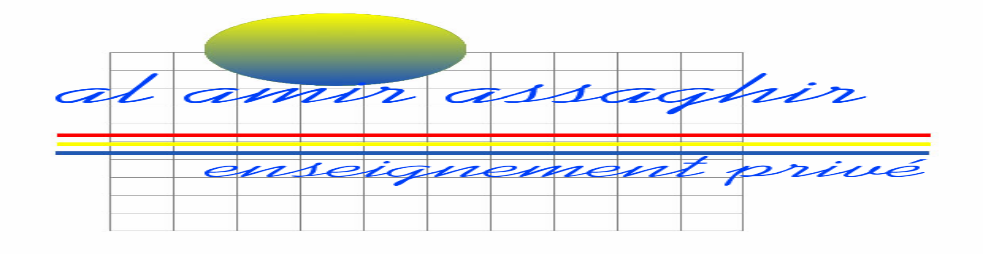 Site Internet :www.alamir- assaghir.weebly.comApplication d’administration :TAWASSOL Vendrediالجمعة JeudiالخميسMercrediالأربعاء MardiالثلاثاءLundiالاثنين JourMatières- Je fais l’exercice écrits .- Je fais   La dictée . ☞ Merci de faire le travail sur le cahier de maison  et de m’envoyer sur mon WhatsApp  privé.- J’apprends la liste des adjectifs- Je relis le texte “ voyage sur l’ Amazone “ pages 70 et je réponds aux question 5-6-7-8-9  page 71 .☞ Merci de faire le travail sur le cahier de maison  et de m’envoyer sur WhatsApp privé .- Je révise “ Je retiens” page 144 et je fais les exrcices 5 – 6 page 145.☞ Merci de faire le travailSur le cahier de maison  et de le m’envoyer sur WhatsApp privé .  - Je lis le texte “ voyage sur l’ Amazone “ pages 70 et je réponds aux question 1-2-3-4 page 71 .☞ Merci de faire le travailSur le cahier de lecture  et de le m’envoyer sur WhatsApp privé .  Francaisالقراءة- أنجز فقرة ما قبل القراءة التربية الاسلامية- لديكم درس في مادة التربية الإسلامية * أنجز النشاط التالي وأرسله عبر الخاص 1- أتمم ملء الفراغات بالعباراتالمناسبة للحصول على نص متماسك : - الذين - هؤلاء -  اللاعبون – اللواتي - المتسابقة – التي - العداءان  - اللذان * اصطف ......... سيشاركون في المسابقة ......... الفتيات هن ......... سيشاركن في العدو الطويل .أما هذان ......... فهما سيشاركان في سباق السرعة ، وهذه .........  هي التي ستشارك في القفز         العلوي .   - صنف الكلمات التالية حسب المطلوب : * رسل  * مسامير  * طالبة  * لوحة  * رسم  * مقص  * فلاحين  * عاملات  * بابان  * فتيات  * نشاطان  .القراءة- أنجز فقرة أثناء القراءة الحكاية - أعد تسميع حكاية "على الشاطئ" واستخرج منها الزمان والمكان والشخصيات . - استخرج من الحكاية أضداد الكلمات التالية :    * اختلف   * تذكر     * متأخرا   * تقدم . - أتمم ملئ الجدول حسب المطلوب  :- أحول الجملة حسب المطلوب : التلميذ مجتهد .* مفرد مؤنث   * مثنى مذكر    * مثنى مؤنث  * جمع مذكرالقراءة- أنجز فقرة ما قبل القراءة الحكاية- لاحظ المشهد ص 217 " حكاية على الشاطئ " وقم  بالتعليق عليه . من خلال المشهد والعنوان عماذا  تتوقع أن تتحدث بداية الحكاية . ☜ انجاز الأنشطة وارسالها عبر الخاص اللغة العربية- نشاط داعم .- درس في مادة النشاط العلمي " خصائص الأرض وتغيراتها"- أنشطة التقوية والدعم  خاصة بدرس        " تصنيف المثلثات" .☜ انجاز الأنشطة وإرسالها عبر الواتساب الخاص بالأستاذة  للتصحيح .- تقديم درس      " تصنيف المثلثات " - أنشطة الترييض . ☜ انجاز الأنشطة وإرسالها عبر الواتساب الخاص بالأستاذة  للتصحيح . الرياضيات+ النشاط العلمي - Do exercises 1 – 2 – 3 – 8  page 40 . ( Workbok ) - Listen to the CD and learn the chant a This is my Town “ page 43. ( Student book) - Do exercises 1 – 2 – 3 – 8  page 40 . ( Workbok ) - Listen to the CD and learn the chant a This is my Town “ page 43. ( Student book) - Do exercises 1 – 2 – 3 – 8  page 40 . ( Workbok ) - Listen to the CD and learn the chant a This is my Town “ page 43. ( Student book) - Do exercises 1 – 2 – 3 – 8  page 40 . ( Workbok ) - Listen to the CD and learn the chant a This is my Town “ page 43. ( Student book) - Do exercises 1 – 2 – 3 – 8  page 40 . ( Workbok ) - Listen to the CD and learn the chant a This is my Town “ page 43. ( Student book) الانجليزية